Lesson 26:  Recursive Challenge Problem—The Double and Add 5 GameStudent OutcomesStudents learn the meaning and notation of recursive sequences in a modeling setting. Following the modeling cycle, students investigate the double and add 5 game in a simple case in order to understand the statement of the main problem.   Lesson Notes
The double and add 5 game is loosely related to the Collatz conjecture—an unsolved conjecture in mathematics named after Lothar Collatz, who first proposed the problem in 1937.  The conjecture includes a recurrence relation, triple and add 1, as part of the problem statement.  A worthwhile activity for you and your class is to read about the conjecture online. Students begin by playing the Double and Add 5 game in a simple situation.  Given a number, double it and add .  The result of round  is the double of the result of Round  plus , and so on.  The goal of the game is to find the smallest starting whole number,  that produces a number  or greater in three rounds or fewer (Answer:  ).  Students are then exposed to the more difficult challenge of finding the smallest starting whole number that produces a number  or greater in three rounds or fewer.  To solve this problem, the notation of recursive sequences and recursive relations are explained, and students formalize the problem in terms of an equation, solve, interpret their answer, and validate (answer:  ).ClassworkThis challenging two-day modeling lesson (see page 61 of CCLS) about recursive sequences runs through the problem, formulate, compute, interpret, validate, report modeling cycle.  This modeling activity involves playing a game and describing the mathematical process in the game using a recurrence relation in order to solve a harder version of the game.  Please read through both lessons before planning out your class time.  Example 1 (7 minutes)This activity describes the process so students can be given the problem statement.  Introduce it by stating that you want to create an interesting sequence by doubling and adding 5.Work through the table below with your students on the board to explain the meaning of the following:starting number,double and add 5, result of round one,result of round two, and so on.Here is what the table looks like at the beginning:and here is the completed table:
Example 1Fill in the doubling and adding  below:Exercise 1 (5 minutes)Have students complete the tables in Exercise 1.  Walk around the classroom to ensure they are completing the tables correctly and understand the process.
Exercise 1Complete the tables below for the given starting number.Mathematical Modeling Exercise/Exercise 2 (15 minutes)(Problem statement of the modeling cycle.)  State the following (starter) problem to students, and let them wrestle with it until they find a solution (or at least a strategy for finding the solution): 
Exercise 2Given a starting number, double it and add  to get the result of Round 1.  Double the result of Round 1 and add , and so on.  The goal of the game is to find the smallest starting whole number that produces a result of  or greater in three rounds or fewer.Walk around the class, observe student work, and give advice, such as:Does starting with  produce a result of  or greater in Round 3?  Yes.Why will all numbers greater than  work?  Can you find a smaller starting number that also works? Do you see any patterns in the tables you have already created? As the starting number increases by, the result of Round 3 increases by .Yes, works.  Is it the smallest? Yes.  When I start with , I need four rounds to get past .After 8 minutes, show (or have a student show) that  is the correct answer by showing the tables:Invite students to share other methods for finding the answer.  For example, some may have worked the problem backwards:  If  is reached in three rounds, then  must have been reached in two rounds, and must been reached after the first round, which means the starting number is greater than , or the whole number .  Tell students that the next goal is to solve the same problem, but find the smallest number that results in  in three rounds or fewer:Given a starting number, double it and add  to get the result of Round 1.  Double the result of Round 1 and add , and so on.  The goal of the game is to find the smallest starting whole number that produces a result of  or greater in three rounds or fewer.This problem is not as easy as the starter problem to solve by guess-and-check.  To solve this problem, guide students to formulate an equation.  But first, you will need to explain how mathematicians create and describe recursive sequences.  Let  be the number of the result of Round 1.  We can also label the result of Round 2 as , and so on.  Ask, “How could we label the starting number?”  Guide them to label the starting number as .  Then write an equation in terms of  and  in the table (that is still on the board) like this: Ask students to help you complete and extend the table as follows:Highlight on the board that the ordered list of terms , , , ,… can be described by an initial value, , and a recurrence relation, , for   Written as follows: Tell them that this is an example of a recursively-defined sequence, or simply, a recursive sequence.  Have students mentally use the recurrence relation to find the next term after .  Is it the double and add rule?Ask:What other terms have we studied so far that are defined recursively? Algebraic expressions, polynomial expressions, monomialsTeacher note:  Terms that are defined recursively often use the term itself in the statement of the definition, but the definition of the term is not considered circular.  Circularity does not arise in recursively defined terms because they always start with a well-defined set of base examples, and then the definition describes how to generate new examples of the term from those base examples, which, by reiterating further, can then be used to generate all other examples of the term.  The base examples prevent the definition from being circular.  For recursive sequences, the base example(s) is just the initial value(s).  For algebraic expressions, the well-defined base examples are numerical symbols and variable symbols.Exercise 3 (10 minutes)Ask students:
Exercise 3Using a generic initial value,, and the recurrence relation, , for , find a formula for ,,, in terms of .Let students work individually or in pairs.  Visit each group and ask questions that lead students to the following:,
, 
,
.Closing (5 minutes)Discuss the following definitions in the student materials:
VocabularySequence: A sequence can be thought of as an ordered list of elements.  The elements of the list are called the terms of the sequence.   For example, (P, O, O, L) is a sequence that is different than (L, O, O, P).  Usually the terms are indexed (and therefore ordered) by a subscript starting at either  or :  ,, , , ….  The “…” symbol indicates that the pattern described is regular, that is, the next term is , and the next is , and so on.  In the first example,  is the first term,  is the second term, and so on.  Both finite and infinite sequences exist everywhere in mathematics.  For example, the infinite decimal expansion of  can be represented as the sequence, (, , , , …).Recursive Sequence:  An example of a recursive sequence is a sequence that is defined by (1) specifying the values of one or more initial terms and (2) having the property that the remaining terms satisfy a recurrence relation that describes the value of a term based upon an algebraic expression in numbers, previous terms, or the index of the term.  The sequence generated by initial term, , and recurrence relation, , is the sequence (,,,,, …).  Another example, given by the initial terms, ,  and recurrence relation, , generates the famed Fibonacci sequence (, ,,, , …).
Exit Ticket (3 minutes) Name ___________________________________________________		Date____________________Lesson 26:  Recursive Challenge Problem—The Double and Add 5 GameExit TicketThe following sequence was generated by an initial value  and recurrence relation , for   Fill in the blanks in the sequence:

.  






In the sequence above, what is ?  What is ?Exit Ticket Sample SolutionsThe following sequence was generated by an initial value  and recurrence relation  , for   	Fill in the blanks in the sequence: ,,  ,   ,   ,   ,  In the sequence above, what is ?  What is ?, Problem Set Sample SolutionsWrite down the first terms of the recursive sequences defined by the initial values and recurrence relations below: and , for ,   and , for ,  and , for ,   and , for ,   and , for ,  and , for ,   and , for ,   and , for ,  and , for ,  Look at the sequences you created in Problems 1(b) through 1(d).  How would you define a recursive sequence that generates multiples of ?  and , for Look at the sequences you created in problems 1(e) through 1(g).  How would you define a recursive sequence that generates powers of ? and , for 
The following recursive sequence was generated starting with an initial value of , and the recurrence relation , for.  Fill in the blanks of the sequence  , ,  ,   ,  ,   For the recursive sequence generated by initial value, , and recurrence relation, , for , find a formula for ,,, in terms of .  Describe in words what this sequence is generating. ,
,
,
It finds the next consecutive even or odd numbers after , depending on whether  is even or odd.For the recursive sequence generated by initial value, , and recurrence relation, , for , find a formula for ,,, in terms of .,
,
,
 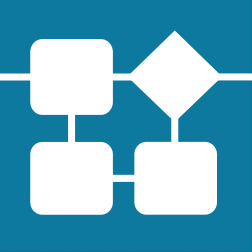 NumberDouble and add 5starting number  result of round 1 result of round 2NumberDouble and add 5starting number  result of round 1 result of round 2 result of round 3 result of round 4 result of round 5NumberDouble and add 5NumberDouble and add 5NumberDouble and add 5, no!NumberDouble and add 5, yes!NumberDouble and add 5EquationNumberDouble and add 5Equation